Γραμματική της Ελληνικής Γλώσσας Όνομα :…………………….……….………Ημερομηνία :………. ..…..…………………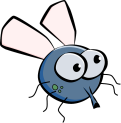 Οι βαθμοί των επιθέτωνΠοιοι είναι οι βαθμοί των επιθέτων και τι φανερώνουν;Θετικός βαθμός ένα ουσιαστικό έχει ένα γνώρισμαΣυγκριτικός βαθμός ένα ουσιαστικό έχει ένα γνώρισμα σε μεγαλύτερο βαθμό από ένα άλλο.α) Σχετικός Υπερθετικός βαθμός ένα ουσιαστικό έχει ένα γνώρισμα σε μεγαλύτερο βαθμό από όλα τα άλλα όμοιά του.β) Απόλυτος Υπερθετικός βαθμός  ένα ουσιαστικό έχει ένα γνώρισμα σε πολύ μεγάλο βαθμό, χωρίς  να γίνεται σύγκριση με άλλα.* Ο συγκριτικός και ο υπερθετικός βαθμός των επιθέτων λέγονται και παραθετικά των επιθέτωνΠως σχηματίζονται οι βαθμοί των επιθέτων;Συγκριτικός βαθμός:ΜΟΝΟΛΕΤΙΚΑ: θετικός βαθμός ουδετέρου +  -τερος π.χ. (το) ψηλό-τερος = ψηλότερος Σχετικός Υπερθετικός βαθμός:ΜΟΝΟΛΕΤΙΚΑ: άρθρο+ συγκριτικός βαθμός επιθέτου (μονολεκτικά)π.χ. ο ψηλότερος Απόλυτος Υπερθετικός βαθμός:ΜΟΝΟΛΕΤΙΚΑ: θετικός βαθμός ουδετέρου +  -τατος π.χ. (το) ψηλό-τατος = ψηλότατος**Τα παραθετικά των επιθέτων σε -ύς, -ιά,- ύ σχηματίζονται με την κατάληξη -τερος, -ύτατος. Π.χ. πλατύς, πλατύτερος, πλατύτατος. *** Δεν έχουν συγκριτικό και υπερθετικό βαθμό τα επίθετα που σημαίνουν:****Κάποια επίθετα σχηματίζουν τα μονολεκτικά παραθετικά τους με διαφορετικό τρόπο. Αυτά είναι τα παρακάτω: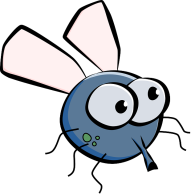 Ώρα για λίγη εξάσκηση…Να υπογραμμίσετε τα παραθετικά που βρίσκονται το παρακάτω κείμενο.Η Λέσβος, ή όπως είναι πιο γνωστή η Μυτιλήνη, είναι το καλύτερο νησί του Αιγαίου πελάγους. Συνδυάζει βουνό και θάλασσα και τα τοπία της είναι τα εντυπωσιακότερα που έχω δει ποτέ. Κάθε επισκέπτης έχει την δυνατότητα να θαυμάσει τα καταπράσινα δάση της που εκτείνονται σε ολόκληρη την έκτασή της και να κολυμπήσει στις ωραιότατες παραλίες της, όπως αυτή της Κάγιας, της Ερεσού και των Βατερών. Η Μυτιλήνη ξεχωρίζει επίσης για τα αξιοθέατά της. Στο Σίγρι υπάρχει ένα από τα δύο μεγαλύτερα απολιθωμένα δάση του κόσμου. Στην πόλη αλλά και στο χωριό του Μολύβου μπορεί κανείς να επισκεφτεί τα πιο επιβλητικά κάστρα του Β. Αιγαίου και να διασχίσει τα πιο γραφικά σοκάκια του νησιού. Τέλος, για τους λάτρεις του θρησκευτικού τουρισμού, η Λέσβος προσφέρει σωρεία επιλογών: από τον πιο δημοφιλή ναό, αυτόν του Ταξιάρχη στο Μανταμάδο, ως την εκκλησία του θαυματουργού Αγ. Ραφαήλ στη Θερμή  και από το μικρότερο ξωκλήσι της Παναγιάς της γοργόνας στην Σκάλα Σκαμνιάς ως την ιερή εικόννα της Παναγίας της Αγιάσου.Να συμπληρώσετε τα παρακάτω κενά με τον κατάλληλο μονολεκτικό τύπο του συγκριτικού ή του υπερθετικού βαθμού των επιθέτων που βρίσκονται στις παρενθέσεις.α) Ο Γιώργος είναι _______________________ (πονηρός) από τον αδερφό του. β) Η Στεφανία έχει _______________________ (πολύς) αυτοκόλλητα στη συλλογή της από εμένα. γ) Η Αντιγόνη είναι _______________________ (καλός) μαθήτρια από την Άννυ.δ) Ο Νέστορας είναι _______________________ (συχνός) επισκέπτης του παιδότοπου.ε) Οι γονείς του βάζουν _______________________ (λίγος) ζάχαρη στον καφέ τους. στ) Ο κορμός αυτού του πλάτανου στη πλατεία είναι _______________________ (πλατύς) κορμός του χωριού.ζ) Η παρουσίαση του μαθητή ήταν _______________________ (αξιοπρεπής).η) Η διαδρομή από την άσφαλτο είναι _______________________ (μακρύς) από αυτήν με το χωματόδρομο.θ) Το σπίτι μου είναι _______________________ (ασφαλής). ι) Πήρα στο διαγώνισμα _______________________ (μεγάλος) βαθμό της τάξης. Να διαγράψετε τα επίθετα που δε σχηματίζουν συγκριτικό και υπερθετικό βαθμό (παραθετικά).σπονδυλωτός, ζουμερή, νόστιμο, γλυκός, σαμιώτικο, τρομαχτικός, μισός, ασημένιος, ζωηρό, παιχνιδιάρης, τριγωνικός, απρόσεκτη, περσινό, ευφυές, χερσαία.Να βρείτε τους τύπους των επιθέτων που ζητούνται:Πλατύς (σχετικός υπερθετικός, μονολεκτικός τύπος)___________________________________Πιθανή (συγκριτικός, περιφραστικός τύπος)___________________________________Φυσικός (απόλυτος υπερθετικός, μονολεκτικός τύπος)___________________________________Καθαρή (σχετικός υπερθετικός, περιφραστικός τύπος)___________________________________Σοβαρό (συγκριτικός, μονολεκτικός τύπος)____________________________________Να συμπληρώσετε τον παρακάτω πίνακα. (προσέξτε το γένος, τον αριθμό και την πτώση των επιθέτων)Ας δούμε πως τα πήγαμε…Να υπογραμμίσετε τα παραθετικά που βρίσκονται το παρακάτω κείμενο.Η Λέσβος, ή όπως είναι πιο γνωστή η Μυτιλήνη, είναι το καλύτερο νησί του Αιγαίου πελάγους. Συνδυάζει βουνό και θάλασσα και τα τοπία της είναι τα εντυπωσιακότερα που έχω δει ποτέ. Κάθε επισκέπτης έχει την δυνατότητα να θαυμάσει τα καταπράσινα δάση της που εκτείνονται σε ολόκληρη την έκτασή της και να κολυμπήσει στις ωραιότατες παραλίες της, όπως αυτή της Κάγιας, της Ερεσού και των Βατερών. Η Μυτιλήνη ξεχωρίζει επίσης για τα αξιοθέατά της. Στο Σίγρι υπάρχει ένα από τα δύο μεγαλύτερα απολιθωμένα δάση του κόσμου. Στην πόλη αλλά και στο χωριό του Μολύβου μπορεί κανείς να επισκεφτεί τα πιο επιβλητικά κάστρα του Β. Αιγαίου και να διασχίσει τα πιο γραφικά σοκάκια του νησιού. Τέλος, για τους λάτρεις του θρησκευτικού τουρισμού, η Λέσβος προσφέρει σωρεία επιλογών: από τον πιο δημοφιλή ναό, αυτόν του Ταξιάρχη στο Μανταμάδο, ως την εκκλησία του θαυματουργού Αγ. Ραφαήλ στη Θερμή  και από το μικρότερο ξωκλήσι της Παναγιάς της γοργόνας στην Σκάλα Σκαμνιάς ως την ιερή εικόννα της Παναγίας της Αγιάσου.Να συμπληρώσετε τα παρακάτω κενά με τον κατάλληλο μονολεκτικό τύπο του συγκριτικού ή του υπερθετικού βαθμού των επιθέτων που βρίσκονται στις παρενθέσεις.α) Ο Γιώργος είναι πονηρότερος από τον αδερφό του. β) Ο Στεφανία έχει περισσότερα αυτοκόλλητα στη συλλογή της από εμένα. γ) Η Αντιγόνη είναι καλύτερη μαθήτρια από την Άννυ.δ) Ο Νέστορας είναι ο συχνότερος επισκέπτης του παιδότοπου.ε) Οι γονείς του βάζουν λιγότερη ζάχαρη στον καφέ τους. στ) Ο κορμός αυτού του πλάτανου στη πλατεία είναι ο πλατύτερος κορμός του χωριού.ζ) Η παρουσίαση του μαθητή ήταν αξιοπρεπέστατη.η) Η διαδρομή από την άσφαλτο είναι μακρύτερη από αυτήν με το χωματόδρομο.θ) Η σπίτι μου είναι ασφαλέστατο. ι) Πήρα στο διαγώνισμα το μεγαλύτερο βαθμό της τάξης. Να διαγράψετε τα επίθετα που δε σχηματίζουν συγκριτικό και υπερθετικό βαθμό (παραθετικά).σπονδυλωτός, ζουμερή, νόστιμο, γλυκός, σαμιώτικο, τρομαχτικός, μισός, ασημένιος, ζωηρό, παιχνιδιάρης, τριγωνικός, απρόσεκτη, περσινό, ευφυές, χερσαία.Να βρείτε τους τύπους των επιθέτων που ζητούνται:Πλατύς (σχετικός υπερθετικός, μονολεκτικός τύπος) ο πλατύτεροςΠιθανή (συγκριτικός, περιφραστικός τύπος) πιο πιθανήΦυσικός (απόλυτος υπερθετικός, μονολεκτικός τύπος) φυσικότατοςΚαθαρή (σχετικός υπερθετικός, περιφραστικός τύπος) η πιο καθαρήΣοβαρό (συγκριτικός, μονολεκτικός τύπος) σοβαρότεροΝα συμπληρώσετε τον παρακάτω πίνακα. (προσέξτε το γένος, τον αριθμό και την πτώση των επιθέτων)ΘΕΤΙΚΟΣ ΣΥΓΚΡΙΤΙΚΟΣ ΣΧΕΤΙΚΟΣ ΥΠΕΡΘΕΤΙΚΟΣ ΑΠΟΛΥΤΟΣ ΥΠΕΡΘΕΤΙΚΟΣ ΜΟΝΟΛΕΚΤΙΚΑ ψηλός ψηλότερος ή ο ψηλότερος ήψηλότατος ή ΠΕΡΙΦΡΑΣΤΙΚΑ πιο ψηλός ο πιο ψηλός (πάρα) πολύ ψηλός ΘΕΤΙΚΟΣ ΣΥΓΚΡΙΤΙΚΟΣ ΥΠΕΡΘΕΤΙΚΟΣ καλός καλύτερος άριστος κακός χειρότερος - πολύς περισσότερος (πιότερος) - λίγος λιγότερος ελάχιστος μεγάλος μεγαλύτερος μέγιστοςμικρός μικρότερος ελάχιστος ΘΕΤΙΚΟΣΣΥΓΚΡΙΤΙΚΟΣΣΧ. ΥΠΕΡΘΕΤ.ΑΠΟΛ. ΥΠΕΡΘΕΤ.νεότεροςτης πιο ακριβήςτους γρηγορότερουςπληρέστατοΘΕΤΙΚΟΣΣΥΓΚΡΙΤΙΚΟΣΣΧ. ΥΠΕΡΘΕΤ.ΑΠΟΛ. ΥΠΕΡΘΕΤ.νέοςνεότεροςο νεότεροςνεότατος ακριβήςπιο ακριβήςτης πιο ακριβής(πάρα) πολύ ακριβήςγρήγορουςγρηγορότερουςτους γρηγορότερουςγρηγορότατους πλήρες πληρέστερο το πληρέστεροπληρέστατο